DECLARAÇÃO DE ENTREGA DE VERSÃO FINAL DA DISSERTAÇÃO (CAPA DURA)Eu ___________________________________________________________________, abaixo assinado, matricula número ________________________________, com ciência de meu orientador(a) __________________________________________ declaro ter entregue  __________ (   ) cópias em capa dura, acompanhado de _________ (  ) cópias digitais em CDROM da versão final de minha Dissertação de Mestrado defendida em _____________________, intitulada __________________________________________________________________________________________________________________________________________________________________________________________________________________. Declaro ainda ter realizado as alterações indicadas pela Banca de Defesa e que as cópias entregues obedecem ao regimento vigente do Programa de Pós-Graduação em Antropologia, da UFS.Com Conhecimento do Orientador___________________________Assinatura do Aluno____________________________Recebido em  ___/___/___Por ___________________Carimbo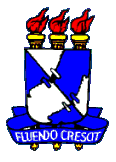 Universidade Federal de SergipePRÓ-REITORIA DE PÓS-GRADUAÇÃO E PESQUISAPROGRAMA DE PÓS-GRADUAÇÃO EM ANTROPOLOGIA – PPGAMESTRADO EM ANTROPOLOGIA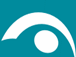 